PSP 2_30.3.2021. 

Zadatak: Prebroji slike u svakom redu. Izvor slika: Arasaac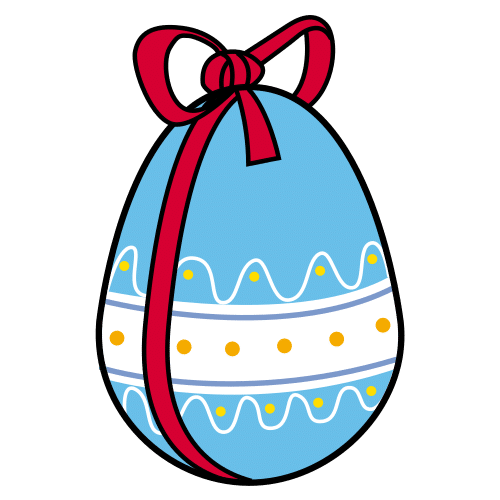 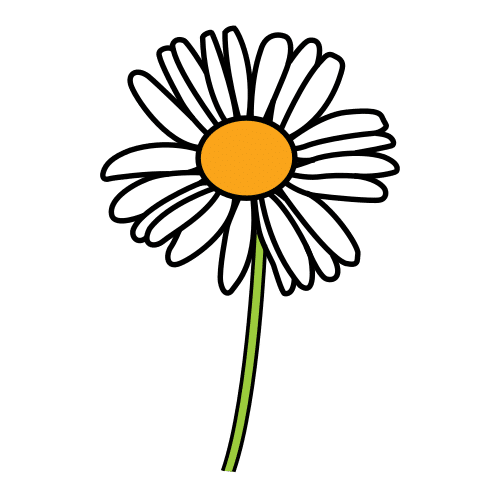 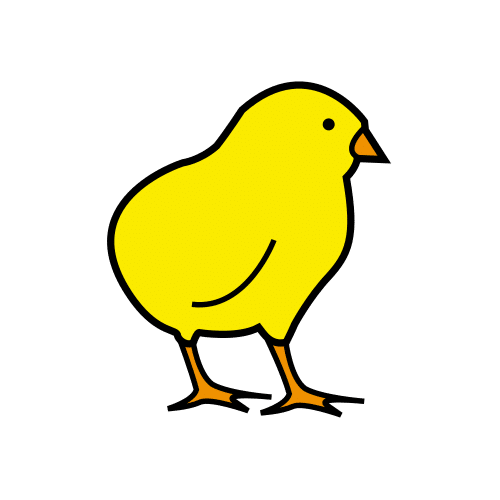 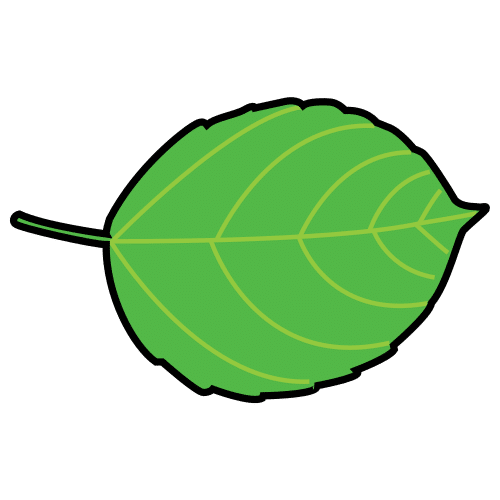 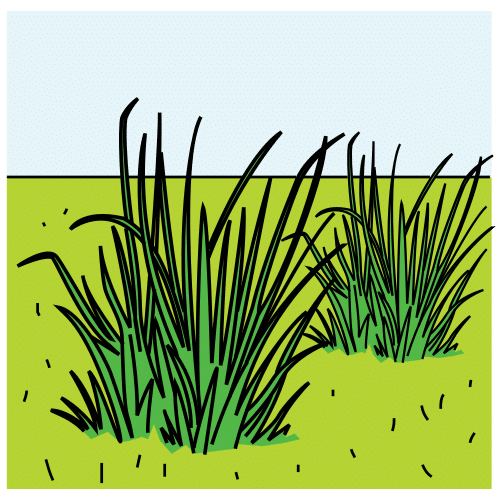 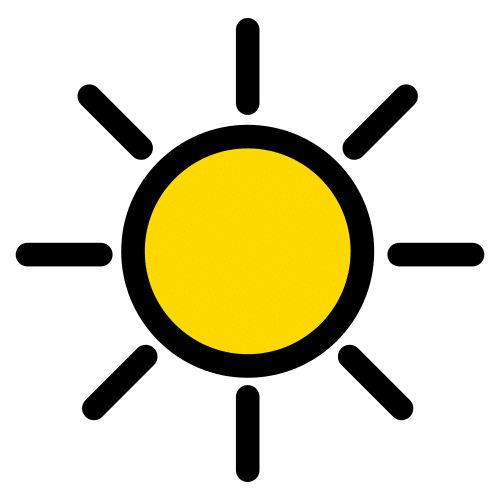 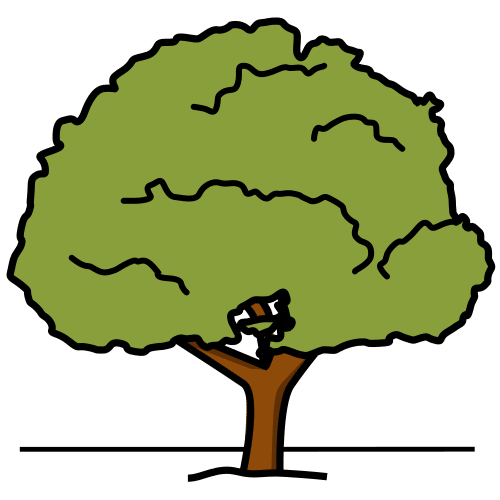 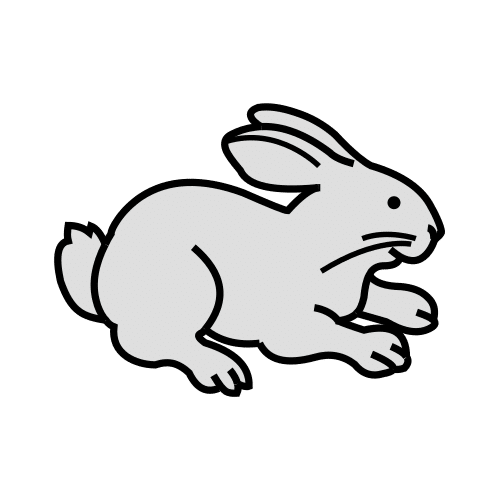 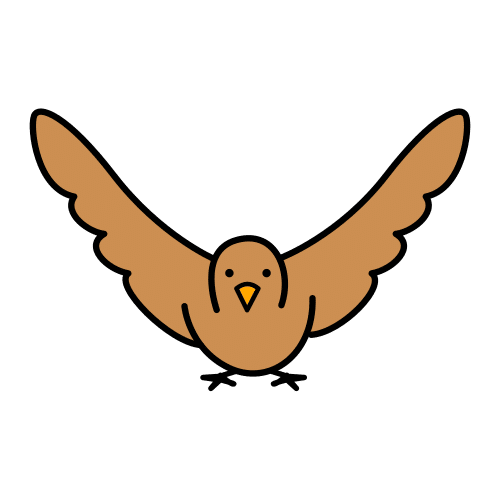 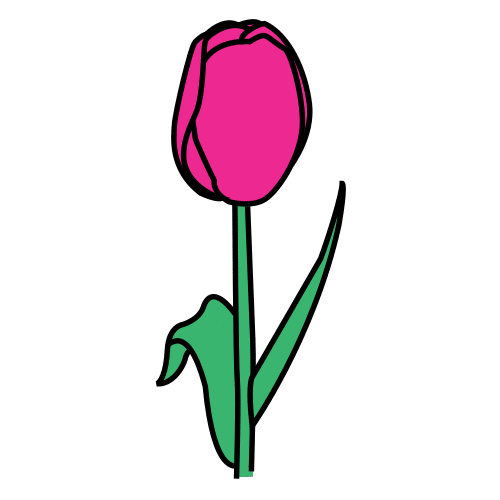 